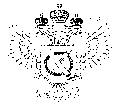 «Федеральная кадастровая палата Федеральной службы государственной регистрации, кадастра и картографии» по Ханты-Мансийскому автономному округу – Югре(Филиал ФГБУ «ФКП Росреестра»по Ханты-Мансийскому автономному округу – Югре)г. Ханты-Мансийск,							                                                                                        Техник отдела                       контроля и анализа деятельностиул. Мира, 27						                                                                                                    Кайгородова В.Е. 
                                                                                                                                                                                                                                    8(3467)300-444, 
                                                                                                                                                                                                                 e-mail: Press@86.kadastr.ru
Пресс-релиз01.10.2017Ошибка в реестре недвижимости: как ее исправить? Как известно, где работают люди, возможно наличие ошибок, так называемый человеческий фактор встречается везде. Так, в процессе осуществления государственной регистрации прав или государственного кадастрового учета недвижимости (т.е. при вводе данных о земельном участке) сотрудник может случайно допустить опечатку или совершить другую ошибку (арифметическую, грамматическую и др.). В подобной ситуации считается, что произошла техническая ошибка, которая четко прописана в Законе о государственной регистрации недвижимости. Совершение таких ошибок приводит к тому, что в Единый государственный реестр недвижимости (ЕГРН) вносят сведения, которые не соответствуют изначальной информации.Возможно, конечно, наличие и другого типа ошибок: когда ошибка содержалась изначально в документе, на основании которого данные ошибочные сведения были перенесены в Единый государственный реестр недвижимости (так называемая реестровая ошибка). Но сегодня мы рассмотрим именно порядок исправления технических ошибок в сведениях ЕГРН.Техническая ошибка может быть исправлена по решению государственного регистратора прав при обнаружении такой ошибки в записях или же при получении от любого заинтересованного лица заявления об исправлении технической ошибки в записях. Также техническая ошибка может быть исправлена на основании вступившего в законную силу решения суда об исправлении такой ошибки. Следует отметить, что исправление ошибки производится в течение трех рабочих дней.По результатам исправления ошибки орган регистрации прав в течение трех рабочих дней со дня исправления технической ошибки в записях обязан уведомить заинтересованных лиц об исправлении технической ошибки.При этом Законом о государственной регистрации недвижимости оговорено, что исправление технической ошибки в записях осуществляется в случае, если такое исправление не влечет за собой прекращение, возникновение, переход зарегистрированного права на объект недвижимости.И так, в случае если Вы обнаружили, что для объекта недвижимости в сведениях ЕГРН имеются сведения, отличные от изначальных документов, следует подать заявление об исправлении технической ошибки в орган регистрации прав (если только вы действительно ранее не подавали никаких документов на проведение учета изменений характеристик объекта).Заявление может быть подано лично через многофункциональный центр по предоставлению государственных или муниципальных услуг, в орган регистрации прав, также может быть направлено почтовым отправлением с объявленной ценностью, описью вложения и уведомлением о вручении.В форме электронного документа заявление может быть направлено в орган регистрации прав через единый портал государственных и муниципальных услуг и официальный сайт.Следует иметь в виду, что форма заявления об исправлении технической ошибки в записях Единого государственного реестра недвижимости установлена приказом Минэкономразвития России от 08.12.2015 № 920._____________________________________________________________________________________При использовании материала просим сообщить о дате и месте публикации на адрес электронной почты Press@86.kadastr.ru или по телефону 8(3467)300-444. Благодарим за сотрудничество.